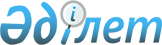 Об утверждении Правил предоставления услуг местными сетями телекоммуникаций, телеграфной связи
					
			Утративший силу
			
			
		
					Приказ Министра транспорта и коммуникаций Республики Казахстан от 27 мая 1997 г. N 465, Приказ Министра экономики и торговли Республики Казахстан от 30 мая 1997 г. N 81. Зарегистрирован в Министерстве юстиции Республики Казахстан 13.02.1998 г. N 461. Утратил силу совместным приказом Министра транспорта и коммуникаций Республики Казахстан от 11 июля 2013 года № 528 и Министра экономики и бюджетного планирования Республики Казахстан от 17 июля 2013 года № 218        Сноска. Утратил силу совместным приказом Министра транспорта и коммуникаций РК от 11.07.2013 № 528 и Министра экономики и бюджетного планирования РК от 17.07.2013 № 218.      <*> 

     Сноска. В заголовок внесены изменения - приказом Председателя Агентства РК по информатизации и связи от 1 июля 2005 года N 210-п (вступает в силу со дня гос.регистрации и вводится в действие со дня опубликования и размещения на WEB-сайте Агентства РК по информатизации и связи). 

  

     В целях приведения в соответствие с действующим законодательством нормативных документов, регулирующих взаимоотношения потребителей и поставщиков услуг, согласно Постановлению Кабинета Министров Республики Казахстан от 22 июня 1995 года N 864 P950864_ "Об активизации работы по защите прав потребителей" ПРИКАЗЫВАЕМ: 

     1. Утвердить: 

     Правила предоставления услуг местными сетями телекоммуникаций; 

     Правила предоставления услуг телеграфной связи. <*> 

     Сноска. В пункт 1 внесены изменения - приказом Председателя Агентства РК по информатизации и связи от 1 июля 2005 года N 210-п (вступает в силу со дня гос.регистрации и вводится в действие со дня опубликования и размещения на WEB-сайте Агентства РК по информатизации и связи). 

     2. Департаменту связи Министерства транспорта и коммуникаций Республики Казахстан (Шаймуханов С.Д.) обеспечить государственную регистрацию утвержденных Правил в Министерстве юстиции Республики Казахстан. 

     3. Контроль за исполнением приказа возложить на Департамент связи Министерства транспорта и коммуникаций Республики Казахстан (Шаймуханов С.Д.) и Департамент защиты прав потребителей и реформ в жилищно-коммунальной сфере Министерства экономики и торговли Республики Казахстан (Квятковская Т.Г.) 

    Министр транспорта             Министр экономики 

    и коммуникаций                 и торговли 

    Республики Казахстан           Республики Казахстан            ПРАВИЛА ПРЕДОСТАВЛЕНИЯ УСЛУГ ПОЧТОВОЙ СВЯЗИ <*>      Сноска. Правила исключены - приказом Председателя Агентства РК по информатизации и связи от 1 июля 2005 года N 210-п (вступает в силу со дня гос.регистрации и вводится в действие со дня опубликования и размещения на WEB-сайте Агентства РК по информатизации и связи). 
					© 2012. РГП на ПХВ «Институт законодательства и правовой информации Республики Казахстан» Министерства юстиции Республики Казахстан
				